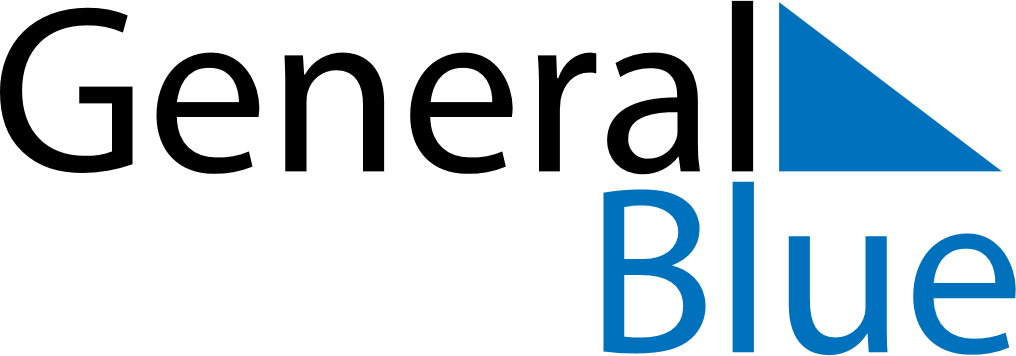 July 2024July 2024July 2024TurkeyTurkeySUNMONTUEWEDTHUFRISAT1234567891011121314151617181920Democracy and National Unity Day2122232425262728293031